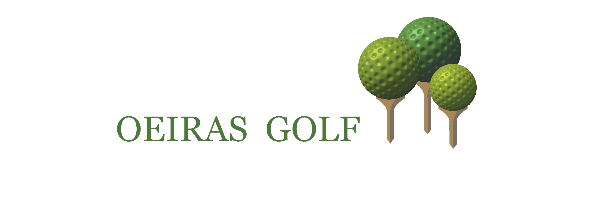 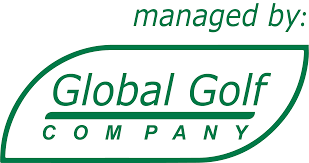 Torneio da Corda – Regulamento 2023Esta divertida prova joga-se em 9 buracos na modalidade Medal Gross Full Handicap, com as seguintes adaptações: nos pares 3 o resultado máximo é 7, nos pares 4 é 8 e nos pares 5 é 9;Cada jogador iniciará a competição com uma corda do tamanho (em metros) de metade do seu handicap de jogo e uma tesoura. (Ex: um jogador com handicap de jogo, para os nove buracos, de 11, levará uma corda com 5,5 metros);Ao longo do percurso poderá melhorar a posição da sua bola, na direcção que quiser, desde que a distância a que a recoloca corresponda a um corte, do mesmo comprimento, na sua corda;Exemplo: a bola está num bunker na posição A e o jogador pretende colocá-la na posição B fora do bunker (pode até ser à frente do bunker); só tem de medir com a corda a distância entre os dois pontos, cortá-la nesse tamanho, guardando o restante e colocar a bola no ponto B, para jogar a sua pancada;Pode ser usado o mesmo processo para colocar a bola dentro do buraco, sem acréscimo de qualquer pancada;Pode também, ser usada para sair de uma área de penalidade (estacas vermelhas), desde que a mesma bola continue em jogo, isto é, que a bola seja recuperada e que possa ser estimada a distância entre o ponto em que estava e o novo local onde vai ser colocada. Exemplo: Uma bola recuperada da água com o auxílio dum taco ou de um apanha bolas, pode ser colocada em seco, se for possível fazer a estimativa da distância entre os dois pontos (e o jogador tiver corda que chegue, obviamente).     Se a bola não estiver visível ou não for recuperável, não se pode utilizar a corda;Não se pode utilizar a corda para repor em jogo bolas que estejam out of bonds, pelo que se recomenda o uso de bolas provisórias, quando a situação o recomendar (e permitir);Quando se utiliza a corda, a bola é colocada e não dropada. O drop continuará a ser usado nas outras situações de jogo que assim o determinem;Todas as medições e cortes têm que ser feitas na presença do marcador do cartão, ou de outro jogador do grupo;A gestão da corda é da exclusiva responsabilidade de cada jogador;Os restos de corda têm obrigatoriamente de ser guardados para posterior colocação no lixo. Cada grupo deverá levar um saco onde colocará todos os pedaços de corda utilizados durante o jogo e é expressamente proibido deixar restos de corda pelo campo. Já agora, também é obrigatório reparar as marcas da bola no green e alisar os bunkers até ficarem como estavam antes da passagem do jogador; Com excepção das situações causadas pela utilização da corda, aplicam-se todas as Regras Oficiais de Golfe, bem como as Regras Locais em vigor;Todas as situações não previstas no presente Regulamento devem ser resolvidas com bom senso, fair-play e sentido de humor;